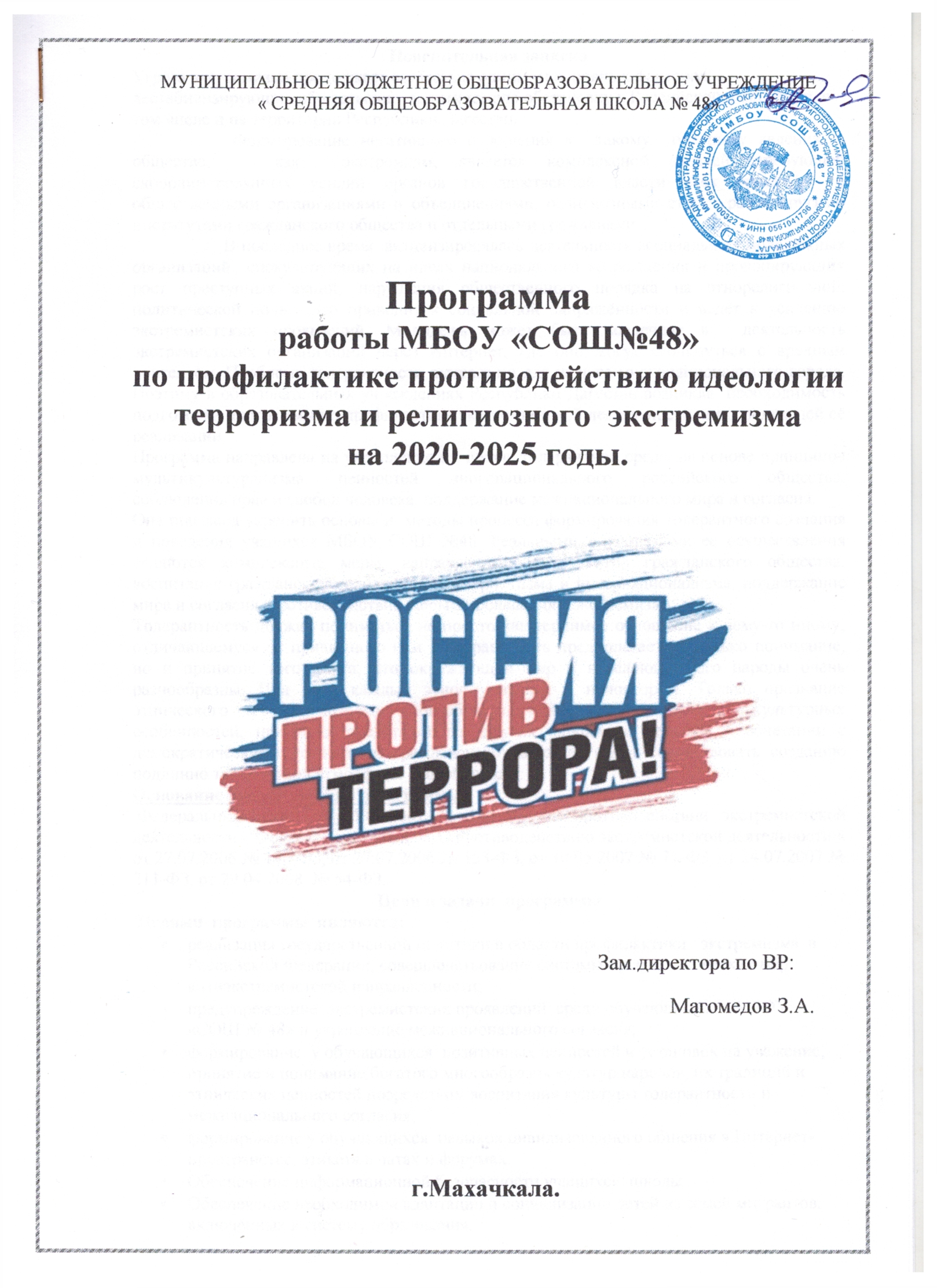 Пояснительная запискаУгроза экстремизма продолжает оставаться одним из основных факторов, дестабилизирующих общественно-политическую обстановку в Российской Федерации, в том числе и на территории Республики Дагестан.                      Формирование негативного отношения к  такому  опасному явлению в обществе,   как  экстремизм, является комплексной задачей, требующей скоординированных усилий органов государственной власти всех уровней  с общественными организациями и объединениями, религиозными структурами, другими институтами гражданского общества и отдельными гражданами.                     В последнее время  активизировалась деятельность асоциальных молодёжных организаций  спекулирующих на идеях национального возрождения и провоцирующих рост преступных акций, нарушения общественного порядка на этнорелигиозной, политической почве. Это приводит к социальной напряжённости и ведёт к усилению экстремистских проявлений. Молодёжь может быть вовлечена в  деятельность экстремистских организаций через Интернет, где они могут столкнуться с вредным контентом. Проблема толерантности актуальна для нашего многонационального города.  Поэтому в образовательных учреждениях Республики Дагестан возникла  необходимость  подготовки программы по профилактике экстремистской деятельности  и последующей её реализации.Программа направлена на укрепление в   школе толерантной среды на основе принципов мультикультурализма, ценностей многонационального российского общества, соблюдения прав и свобод человека, поддержание межнационального мира и согласия.Она призвана укрепить основы и  методы процесса формирования толерантного сознания и поведения учащихся МБОУ СОШ №48. Реальными механизмами ее осуществления являются комплексные меры, направленные на развитие гражданского общества, воспитание гражданской солидарности, патриотизма и интернационализма, поддержание мира и согласия, противодействие любым проявлениям экстремизма .Толерантность должна пониматься не просто как терпимое отношение к чему-то иному, отличающемуся от привычного нам. Толерантность предполагает не только понимание, но и принятие того факта, что окружающий мир и населяющие его народы очень разнообразны. При этом каждый этнос уникален и неповторим. Только признание этнического и религиозного многообразия, понимание и уважение культурных особенностей, присущих представителям других народов и религий, в сочетании с демократическими ценностями гражданского общества могут содействовать созданию подлинно толерантной атмосферы  нашей школы.Основание для разработки  программы Федеральный закон от 25.07.2002 № 114-ФЗ «О противодействии экстремистской деятельности», Федеральный закон  «  О противодействию экстремистской деятельности « от 27.07.2006 № 148-ФЗ, от 27.07.2006 № 153-ФЗ, от 10.05.2007 № 71-ФЗ, от 24.07.2007 № 211-ФЗ, от 29.04.2008  № 54-ФЗ. Цели и задачи  программы Целями  программы  являются:реализация государственной политики в области профилактики   экстремизма  в Российской Федерации, совершенствование системы профилактических мер антиэкстремистской направленности;предупреждение  экстремистских проявлений  среди обучающихся  в МБОУ «СОШ № 48» и укрепление межнационального согласия;формирование  у обучающихся  позитивных ценностей и установок на уважение, принятие и понимание богатого многообразия культур народов, их традиций и этнических ценностей посредством воспитания культуры толерантности и межнационального согласия;формирование у обучающихся  навыков цивилизованного общения в Интернет-пространстве, этикета в чатах и форумах.Обеспечение информационной безопасности учащихся  школы.Обеспечение необходимой адаптации и социализации детей из семей мигрантов, включённых в систему образования.Профилактики участия школьников в организациях, неформальных движениях, осуществляющих социально негативную деятельность.2.2 Достижение целей обеспечивается решением следующих задач:повышение уровня межведомственного взаимодействия по профилактике терроризма и  экстремизма;привлечение граждан, общественных организаций, средств массовой информации для обеспечения максимальной эффективности деятельности по профилактике   экстремизма;проведение воспитательной, пропагандистской работы с детьми и работниками школы, направленной на предотвращение экстремистской деятельности, воспитанию толерантности, культуры мира и межнационального согласия в  школьной  среде. 	проведение   мероприятий  с обучающимися  по предотвращению экстремизма  и  мониторинга  психолого-педагогическими  службами.проведение   мероприятий  с обучающимися по предотвращению экстремизма, адаптации и социализации детей из семей мигрантов, включённых в систему образования  социальными и психологическими службами. использование Интернет в воспитательных и профилактических целях, размещение на сайте школы информации , направленную на формирование у молодёжи чувства патриотизма, гражданственности, а также этнокультурного характера, создание сайта патриотического клуба, направленного на формирование толерантного поведения и навыков критического осмысления молодыми людьми происходящих общественных процессов.осуществление мониторинга по развитию и выявлению субкультур и межнациональных отношений в школе. проведение работы по информационной безопасности, осуществление мониторинга сети Интернет в образовательном учреждении для выявления информации экстремистской направленности.организация волонтёрского движения по реализации мероприятий,  противодействующих молодёжному экстремизму.организация  НОУ конкурса социальных проектов , направленную на формирование нравственности и толерантности.проведение родительских собраний, заседания Управляющих Советов с вопросами профилактики экстремизма,  ксенофобии, информационной безопасности.повышение  занятости молодёжи во внеурочное времявоссоздание системы социальной профилактики проявлений  экстремизма, направленной, прежде всего, на активизацию борьбы с безнадзорностью, беспризорностью несовершеннолетних, незаконной миграцией;Реализация  Программы позволит:1. Создать эффективную систему правовых, организационных и идеологических механизмов противодействия экстремизму, этнической и религиозной нетерпимости.2. Снизить степень распространенности негативных этнических установок и предрассудков в  ученической среде3. Способствовать формированию толерантного сознания, основанного на понимании и принятии культурных отличий, неукоснительном соблюдении прав и свобод граждан.4. Сформирует у обучающихся  навыки цивилизованного общения в Интернет-пространстве, этикета в чатах и форумах.5.Обеспечит информационную безопасность6. Обеспечит необходимую адаптацию и социализацию детей из семей мигрантов, включённых в систему образования.7. Предотвратит участие  школьников в организациях, неформальных движениях, осуществляющих социально негативную деятельность.№Наименование мероприятийСрокиОтветственные1Проведение информационно-просветительской работы, направленной на идеологическое воспитание детей и их родителей, создание атмосферы всеобщего обсуждения и нетерпимости к идеологии терроризма и экстремизмаВ течение годаЗам.директора по ВР Классные руководители 2День знаний. Уроки мира. Классные часы, посвященные государственной символике, сохранению мира, государственной безопасности  Сентябрь Зам.директора по ВР Магомедов З.А.Классные руководители3Разработка планов работы по идеологическому воспитанию в духе нетерпимости к терроризму и экстремизму в ОУ Сентябрь Зам.директора по ВР 4Обновление стендов и паспортов по антитеррористической безопасностиАвгуст-сентябрьЗам.директора по ВР Магомедов З.А.5Обсуждение на совещаниях руководителей ОУ и зам.директора по ВР вопросов по воспитанию детей в лучших традициях народов Дагестана, гражданственности, патриотизма и формированию правовых знаний2020-2025гг.Зам.директора по ВР Классные руководители 6Проведение занятий с учащимися по изучению норм законодательства, предусматривающего ответственность за националистические и иные экстремистские проявления2020-2025гг..В течение года Руководитель МО истории, общества 7Проведение мероприятий по организации профилактической, воспитательной и пропагандисткой работы среди учащихся в целях формирования отрицательного отношения к идеологии экстремизма (тематические родительские собрания, диспуты и дискуссии учащихся, просмотр и обсуждение кинофильмов, выпуск стенгазет) 2020-2025гг..В течение года Зам.директора по ВР Классные руководители Учителя-предметники Атаева Н.А. Вожатые 8Систематический анализ ситуации совершения несовершеннолетними правонарушений, преступлений, пропусков занятий без уважительной причины и принятия, своевременных мер противодействия В течение 2020-2025гг.Зам.директора по ВР Психолог Соц.педагог 9Проведение общешкольных линеек, открытых классных часов в школе, направленных на профилактику экстремизма, приуроченных  к датам:03.09. - день памяти жертв    Бесланской трагедии;15.09. – день единства народов Дагестана;30.10. – день памяти жертв политических  репрессий;03.11. – день единства народов;16.11. – международный день толерантности;12.06. – день России.2020-2025гг.СентябрьОктябрь Ноябрь Июнь Зам.директора по ВР Классные руководители 10Проведение открытых уроков по предметам «Окружающий мир», ОБЖ, уроков права по темам «Внедрение правовых знаний, информирование детей о юридических последствиях участи в подготовке и осуществлении актов терроризма»2020-2025гг..Ноябрь-декабрь Рук. ОУЗам. директора по ВР, классные руководители, учителя-предметники11Организация летнего отдыха и занятости несовершеннолетних, состоящих на внутришкольном учёте. Работа пришкольных лагерей и площадок, подростковых клубов.2020-2025гг.Май-августЗам.директора по ВР Руководитель подростковых клубов Классные руководители 12Проведение учений и тренировок на муниципальных объектах образования по отработке действий руководства, персонала и обучаемых при угрозе террористического акта и ЧС (по графику)Ежеквартально2020-2025гг.Зам.директора по ВР Организатор-преподаватель ОБЖ13Проведение военно-спортивных игр для детей и молодёжи «Орлёнок», «Зарница», «Ополченец»В течение2020-2025гг.Зам.директора по ВР Организатор-преподаватель ОБЖРук. МО учителей физкультуры 14Организация и проведение «круглых столов» с участием представителей религиозных и общественных объединений города по вопросам противодействия экстремизму и терроризму, духовно- нравственного воспитания  молодежи2020-2025гг..В течение года Зам.директора по ВР Классные руководители 15Обеспечение взаимодействия с РОВД  во время проведения массовых мероприятий, праздников, утренниковВ течение 2020-2025гг.Зам.директора по ВР Магомедов З.А.Зам.директора по АБХЧ  Магомедалиев М.Г.16Просмотр видеоматериалов по антитеррористической защищенности с обсуждением и моделирование поведения учащихся при ЧС.В течение 2020-2025гг.Зам. директора по ВРМагомедов З.А.Классные руководители 17Проведение мероприятий по недопущению уклонения детей школьного возраста от получения общего образования, проведение рейда «Подросток»2020-2025гг..Сентябрь-октябрь Зам.директора по ВР Классные руководители 18Организация и размещение в республиканских и местных газетах регулярных публикаций и специальных репортажей, направленных на активизацию борьбы против экстремизма и терроризма, пропаганду народных традиций и обычаев, укрепление единства и добрососедства народов Дагестана2020-2025гг..В течение годаЗам.директора по ВР Классные руководители 19Работа преподавателей школы в составе групп дружинников поселкаВ течении годаОрганизатор-преподаватель ОБЖИсмаилов А.И.